Solicitud de Admisión para la Escuela 
Dirección: 285 Dorset Street, Springfield, MA 01108 
Teléfono: (413) 214-7806  Fax: (413) 214-7838  Email: info@mlkcs.orgLa escuela de la Excelencia Martin Luther King, Jr. Charter no discrimina contra raza, credo, nacionalidad, origen étnico, religión, sexo, orientación sexual, incapacidad mental o física, necesidades especiales, nivel del idioma inglés, habilidad atlética, nivel académico, o basado en cualquier cosa incluida en esta aplicación.Fecha Límite para la solicitud:Fecha de la lotería: 	Hora de la lotería:	La solicitud de admisión debe ser regresada a	Lugar de la lotería:02/06/2023	9:00 AM			la escuela en o antes del:	02/03/2023		MLKCSE (No es necesario                                                                                                                                                                         		asistir a la lotería.)*Si la escuela esta cerrada el día de la lotería, haremos la lotería el próximo día que la escuela este abierta.Después del 02/03/2023, MLKCSE continuará aceptando aplicaciones. Estas aplicaciones se incluirán en loterías adicionales solo si se necesitan loterías adicionales. Si no hay más estudiantes en la lista espera después de esta fecha, 02/06/2023, podemos hacer otra lotería. Ninguna aplicacíon recibida después de la fecha límite tendrá preferencia sobre los solicitantes en la lotería principal.INFORMACION DEL ESTUDIANTE Nombre del estudiante_________________________________________________________  Fecha de nacimiento: __________________    	Apellido			 Nombre			 Segundo NombreLugar de nacimiento: _______________________________________________     Sexo: ________Dirección: ___________________________________________________________________________                                  Calle                                                                                         Apt. #                 Cuidad                                        Estado                           Codigo PostalEscuela Actual: ___________________________________________________  pública  privada                          Nombre de la Escuela                                                                Cuidad                              Estado                          Escuela Anterior: _________________________________________________________________                           Nombre de la Escuela                                                               Cuidad                             Estado                              Grado(s)Escuela pre-escolar: _______________________________________________________________                           Nombre de la Escuela                                                              Cuidad                              Estado                              Grado(s)INFORMACIÓN DEL HERMANO(A) DEL ESTUDIANTE  (Los hermanos de los estudiantes que asistan MLK Charter reciben preferencia.)¿El estudiante tiene algún hermano en la escuela?		                 No           Sí, Nombre del hermano(a) _____________________¿El estudiante tiene algún hermano en la lista de espera?		 No           Sí, Nombre del hermano(a) ______________________¿En este momento, está usted sometiendo una solicitud para un hermano(a) del solicitante?       
No            Sí, Nombre del hermano(a) ______________________INFORMACIÓN DEL PADRE/ENCARGADO Nombre: _________________________________________________________________   __________________________________________                          Apellido                                               Nombre                                                            Segundo Nombre                                               	     Relación al estudiante                                         Dirección:   ___________________________________________________________________________________________________________                                   Calle                                               			                                                 Cuidad                                                 	Estado     		 Código Postal                                          Teléfono: ________________________,    ________________________,    ________________________            	       Casa                             		                         Trabajo                                		                 CelularHe escuchado sobre la escuela MLK Charter por parte de: ______________________________________________________________________                                             Tengo la obligación de notificar a la escuela sí han habidocambios de direccióncambios de número de teléfonocambios al nivel de grado del estudiante solicitante (si el estudiante será retenido en el grado actual)Firma del padre/encargado: __________________________________________________ 	Fecha: _________________________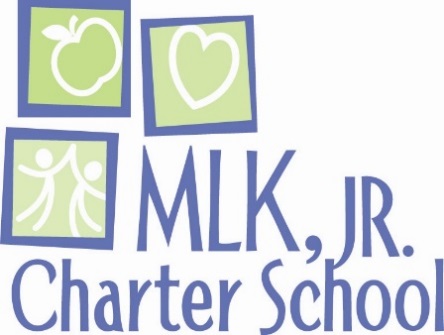 								        ABCs de MLK Excelencia Académica
Amada Comunidad	 			
 Desarrollo del Carácter285 Dorset Street, Springfield, MA 01108				Tel. (413) 214-7806, Fax (413) 214-7838www.mlkcs.org, info@mlkcs.orgMartin Luther King, Jr. Charter Escuela de Excelencia está aceptando solicitudes de estudiantes que entren a kindergarten en septiembre de 2023 y estudiantes actualmente en los grados de Kinder, 1er, 2do, 3er, 4to, y 5to.Los niños/as deben haber nacido antes o el 1ro de septiembre de 2018 para ser elegibles para entrar al kindergarten en el año 2023.Hermanos de estudiantes actuales deben presentar solicitudes separadas.MLKCSE mantendrá listas de espera solamente para el año para el cual los alumnos aplicaron.Estudiantes actuales no necesitan volver a enviar una solicitud para el próximo año escolar.Las escuelas charter son escuelas públicas y no cobran por matrícula.Martin Luther King, Jr. Charter Escuela de Excelencia prepara a los estudiantes de Springfield de Kinder a 5to grado para el éxito académico y ciudadanía comprometida a través de la insistencia en el trabajo riguroso y desafiante.  La escuela incorpora lo más altos estándares en beca, participación cívica y el ideal de la amada comunidad compromiso del Dr. King.MLKSCE provee:Apoyo académico de educación regularApoyo académico por limitado dominio del inglés (LEP) Servicios de Educación Especial (SpEd) Programa de Becas Estudiantiles Dr. KingPrograma de Aprendizaje de Servicio ComunitarioSolicitudes pueden obtenerse por:Llamándonos al (413) 214-7806Por correo electrónico  mlkcs.orgVisitando nuestro sitio web  www.mlkcs.org, escoja “Enrollment” el enlace.“Inteligencia más carácter – ese es el objectivo de la verdadera educación.” – Dr. Martin Luther King, Jr.